Консультация для педагогов и родителей«Детский алкоголизм – это не проблема, это беда»Никакие напасти и преступления не уничтожают столько народа и народного богатства, как пьянство. Ф. Бэкон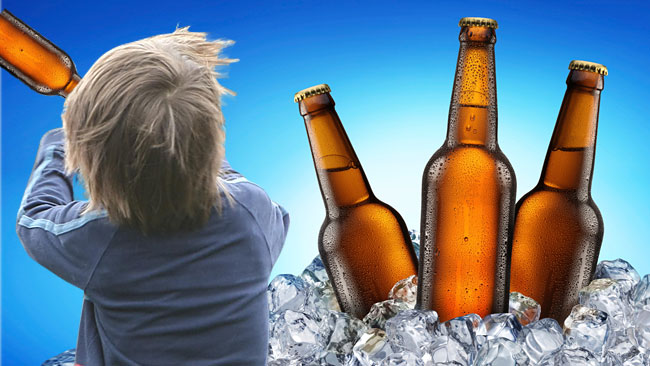 Такое ужасающее явление, как детский алкоголизм, в России стало распространяться в постсоветские времена, и на сегодня является очень серьезной проблемой. Детская форма алкоголизма в большинстве случаев выявляется врачами в возрасте 10-14 лет, но в некоторых случаях можно заметить более раннее развитие зависимости. Так, лечащие специалисты говорят о детях в возрасте трех лет, которые уже обладают выраженной симптоматикой заболевания. Если закрыть глаза на такую опасную проблему, то она может стать настоящей угрозой для всей нации людей.Причины детского алкоголизма различны, но все они указывают на недостаточное внимание взрослых к подрастающему поколению. Такими причинами могут быть:Попытки самоутвердиться среди старших товарищей;Желание ребенка уйти от проблем, какими являются неприятности в школе, ссоры с родителями и непонимание с их стороны, первая влюбленность, недоразумения в общении со сверстниками, потеря чего-либо значимого (например, смерть любимого животного);Зависимость от улицы, когда в семье нет возможности выплеснуть свои эмоции, выпивки «за компанию»;Наличие свободных, неконтролируемых денег, на которые можно купить горячительные напитки;Алкоголизм родителей.Еще в 1975 году Всемирная организация здравоохранения постановила «считать алкоголь наркотиком, подрывающим здоровье человека». Алкоголизм — наркотическая зависимость, характеризующаяся болезненным пристрастием к употреблению алкогольных напитков(психическая и физическая зависимость) и алкогольным поражением внутренних органов.Ответственность за употребление спиртных напитков несовершеннолетними несут их родители или законные представители.Статья 20.22 КоАП РФ. Нахождение в состоянии опьянения несовершеннолетних, потребление (распитие) ими алкогольной и спиртосодержащей продукции либо потребление ими наркотических средств или психотропных веществ, новых потенциально опасных психоактивных веществ или одурманивающих веществ (действующая редакция)Нахождение в состоянии опьянения несовершеннолетних в возрасте до шестнадцати лет, либо потребление (распитие) ими алкогольной и спиртосодержащей продукции, либо потребление ими наркотических средств или психотропных веществ без назначения врача, новых потенциально опасных психоактивных веществ или одурманивающих веществ -влечет наложение административного штрафа на родителей или иных законных представителей несовершеннолетних в размере от одной тысячи пятисот до двух тысяч рублей.При этом  ответственность  несут  оба  законных представителя несовершеннолетних и, не  важно,   проживают  они  совместно  или нет.   Следовательно,  при  выявлении несовершеннолетнего,   употребившего спиртного напиток, минимум 1500 рублей должны будут  заплатить штраф и мама, и папа  подростка. Но  эта самая  малость, что грозит в данном случае. Кроме этого за глоток   спиртного напитка несовершеннолетний   будет  поставлен  на учет в  отделение по делам несовершеннолетних. Сейчас учет в ОДН  ведет  электронно и централизовано. И если  лицо  состоит на учете  в ОДН,  эту информацию   может  увидеть  сотрудник полиции, который  работает, например  на  Камчатке.  Данная  информация  в базе МВД РФ  сохраняется на весь период  жизни человека.Самой тяжёлой и опасной формой болезни считается врождённая форма алкоголизма. Она может быть выявлена у детей, чьи родители продолжали употреблять алкогольные напитки даже во время зачатия ребёнка, а также во время беременности.Если ребёнок каким-то образом получил дозу этанола в утробе матери, он начинает часто плакать, так как ему необходима привычная доза вещества в организме.Часто алкоголизм возникает у ребят, которые перенесли особые заболевания, приводящие к изменению личности и характера.Мозговые травмы.Нейроинфекцию.Органические виды поражений в центральной нервной системе.К психологическим причинам можно отнести следующие события:1.	Ранняя потеря мамы.2.	Острые конфликты в семье.3.	Отсутствие контроля со стороны родителей ребёнка.4.	Полная социальная запущенность как семьи, так и отношений между родителями и ребенком.Особенности детского алкоголизмаЧем опасен детский алкоголизм? Даже эпизодическое употребление алкоголя в таком возрасте является для организма стрессом. Это сразу же отражается на психике ребенка, его поведении, учебе, взаимоотношениях с родителями и сверстниками. Особенность детского алкоголизма в том, что он развивается значительно быстрее, чем у взрослых, и имеет более тяжкие последствия.Стадии заболеванияАлкогольная зависимость у подростка может развиваться в течение долгого времени, но процесс в детском возрасте проходит намного быстрее, чем во взрослом.Есть пять  стадий развития заболевания:Привыкание к алкоголю.Регулярное распитие алкогольной продукции.Развитие психической зависимостиАбстинентный синдром.Деменция.В самом начале заболевания ребёнок начинает употреблять спиртное время от времени, в конечном счёте происходит быстрая адаптация к спирту. Так как организм ещё формируется, он способен оказывать сопротивление вредному воздействию этанола.Как родители, так и педагоги ребёнка должны внимательно относиться к ребенку, замечая изменения в его характере, поведении, а также появление у него новых нежелательных знакомых и друзей. Развитие привычки к алкоголю происходит в течение 4-6 месяцев.Если пропустить начальную стадию, ребёнок начнет употреблять спиртное регулярно. Со временем он будет увеличивать дозировку и переходить на более крепкую алкогольную продукцию.На второй стадии развития зависимости у детей начинает активно изменяться общее поведение, именно поэтому основная задача взрослых – вовремя заметить изменения, а также отреагировать и дать понять ребёнку, что алкоголь может привести к очень сильным неприятностям, вызвать заболевания и сломать всю жизнь. В это время ещё можно попробовать устранить заболевание, прекратив процесс использования алкоголя.Через один год после начала приема алкоголя у детей начинает формироваться определённая зависимость со стороны психики. В это время он может употреблять спиртное в любое время, при этом ему совершенно неважно, какой именно по качеству будет спирт.Переносимость этанола в это время увеличивается уже в 3-4 раза, вместе с этим ребёнок утрачивает контроль за количеством выпитого и не контролирует своё поведение. Дети начинают очень часто выпивать в больших объёмах. Это может говорить о том, что произошло развитие хронической формы алкоголизма.Когда наступит абстинентный синдром, можно диагностировать переход болезни в хроническую форму. Синдром отмены у детей при этом может сопровождаться вегетативно-соматическими нарушениями. По времени он продолжается намного меньше, чем у взрослых людей, а возникает после использования значительного количества спиртных напитков.Есть большое количество признаков, по которым внимательные взрослые могут заподозрить у ребёнка развитие алкоголизма.Воровство.Хулиганство.Нервозность.Несоблюдение гигиены.Отказ от знакомства своих родителей с новыми друзьями.Потеря особых интересов к прошлым увлечениям.Повышенная скрытность.Частые прогулы в школе.Резкое изменение круга общения ребёнка.Ухудшение нормальных до этого оценок в школе.Характер протеканияПроисходит более быстрое привыкание к спиртным напиткам.Процесс заболевания приобретают злокачественную форму.Употребляется большое количество объёмов спирта залпом.Быстрый процесс развития запоев.Низкий процент возможности положительного эффекта от лечения заболевания.У взрослых людей хроническая форма алкогольной зависимости развивается за 5-10 лет, а у детей – до 4 раз быстрее, что происходит из-за анатомо-физических особенностей организма. У детей внутри мозговой ткани находится гораздо меньшее количество белка и больше воды, в которой происходит быстрый процесс растворения этанола, что влияет на эффективность его усваиваемости.Около 7% спирта выводится из организма посредством лёгких и почек, а другая часть воздействует на организм ребёнка в виде токсина и всеми возможными способами отравляет его. В конечном счёте организм быстро адаптируется к ядовитым веществам, а после быстро развивается привыкание.Злокачественное течение алкогольной зависимости у детей можно объяснить тем, что их организм ещё не полностью развит. Центральная нервная система в это время ещё не способна качественно и долго противостоять разрушительному действию спирта, поэтому происходит процесс быстрого развития необратимых для организма человека последствий.В детском возрасте продолжают формироваться нервная, эндокринная и сердечно-сосудистая системы. И организм ребенка работает слаженно, как часовой механизм. Алкоголь нарушает эту слаженность. В первую очередь, от спиртного страдают пищеварительная и нервная системы ребенка. И в детском возрасте этот вред особенно силен по причине недостаточной активности алкогольдегидрогеназы, фермента, разлагающего спирт. В результате усиливается и продлевается токсическое действие этилового спирта на головной мозг и все органы ребенка.Юный, несформировавшийся организм – благодатная почва для развития алкоголизма. По причине незрелости центральной нервной системы ребенка она становится особенно уязвимой. Происходят нарушения памяти, интеллекта, логического и абстрактного мышления, нарушено эмоциональное реагирование.От алкоголя страдают все системы детского организма. Опьянение развивается стремительно, и может привести к оглушению и даже коме. У ребенка повышается температура и артериальное давление, а уровень глюкозы и число лейкоцитов в крови падают.Период возбуждения, связанный с приемом алкоголя, у детей быстро переходит в интоксикационный сон, при котором часто возникают судороги. Нередки и психические нарушения, выражающиеся бредом.Последствия детского алкоголизма – ухудшение здоровья и  умственных способностей. При систематическом употреблении спиртного у детей быстро нарастает непереносимость алкоголя и формируется похмельный синдром. Характер ребенка заметно меняется, в нем проявляются черты психопатии – повышенная возбудимость, вспыльчивость, агрессивность. Или наоборот – ребенок становится менее активным, безынициативным, апатичным, заметно снижается его интеллектуальная деятельность, ухудшается успеваемость.Лечение алкоголизма у детей имеет свои особенности. Большое значение в успехе лечения имеет раннее диагностирование заболевания. Обычно детский алкоголизм лечат в условиях стационара, так как в домашних условиях эффект от лечения не достигается. Лечение детского алкоголизма усложняется тем, что по причине юного возраста больных нет возможности использовать некоторые лекарственны препараты. Поэтому для лечения юных пациентов часто используются травы и лекарственные сборы, обладающие общеукрепляющим и иммунновосстанавливающим действием. Занятия спортом и активный отдых также рекомендуются в ходе лечебного процесса.Алкоголизм среди детей и подростков, также как и у взрослых, имеет психологические причины. Поэтому профилактика детского алкоголизма, в первую очередь, сводится к тому, чтобы не допустить отдаления ребенка от родителей в психологическом плане, помочь ему справиться с самим собой в непростой возрастной период и найти точки соприкосновения с внешним миром, не связанные с алкоголем. Если к этому добавится контроль над детьми и подростками со стороны школы и государства, то будет сделан решительный шаг к оздоровлению современного общества.Уважаемые родители и педагоги, задумайтесь о будущем своих детей и воспитанников, контролируйте их  времяпровождение,  интересуйтесь их  жизнью,   вместе  мы сможем исправить данную ситуацию в лучшую сторону. Будьте здоровы, берегите своих детей!